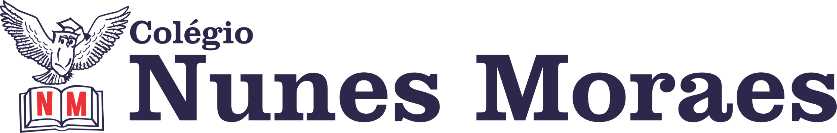 AGENDA DIÁRIA 4° ANO, 21 DE MAIO.1ª AULA: PRODUÇÃO TEXTUAL.Objeto de conhecimento: Capítulo 8: Crônica Aprendizagens essenciais: Ler e compreender planejar e produzir o gênero textual crônica, identificando-o como narrativa literária que possibilita a reflexão crítica sobre situações cotidianas (EF15LP05).Link da aula: https://youtu.be/mrU1ujlDabo Atividades propostas: 01-Atividade de classe: Leitura e explicação da página 35 (explore a estrutura). 2ª AULA: ARTE.  Objeto de conhecimento: Capítulo 7. Artes e as formas geométricas.Aprendizagens essenciais: Explorar, conhecer, fruir e analisar criticamente práticas e produções artísticas e culturais do seu entorno social, dos povos indígenas, das comunidades tradicionais brasileiras e de diversas sociedades, em distintos tempos e espaço, para reconhecer a arte como um fenômeno cultural histórico, social e sensível a diferentes contextos e dialogar com as diversidades.Link da aula: https://youtu.be/JZLWIjCs6u8 Atividades propostas: 01.Atividade de classe: Leitura e explicação das páginas 87 e 89.02.Atividade de casa: Página 86.3ªAULA: PRODUÇÃO TEXTUAL.Objeto do conhecimento: Capítulo 8: Crônica.Aprendizagens essenciais: Ler e compreender, planejar e produzir o gênero crônica, identificando-o como narrativa literária que possibilita a reflexão crítica sobre situações cotidianas (EF15LP05).Link da aula: https://youtu.be/GQujgNluCQc Atividades propostas:01-Atividade de classe: Explicação dos tópicos “Prática Textual “e “Planeje seu texto” na página 35.OBSERVAÇÃO: A produção textual no livro será realizada somente na próxima semana.02-Atividade de casa: Não haverá.4ª AULA: AULA EXTRA.OBSERVAÇÃO: AVALIAÇÃO DE MATEMÁTICA.